Informacja o kwocie jaką Zamawiający zamierzaprzeznaczyć na sfinansowanie zamówieniaDotyczy: postępowania nr 80.272.209.2023 na wyłonienie Wykonawcy w zakresie dostawy i uruchomienia aparatury naukowo-badawczej w postaci stanowiska mikroskopii kąta Brewstera z jednostką sterującą do wagi Langmuira oraz systemu oczyszczania wody laboratoryjnej w ramach projektu Atomin 2.0 dla Wydziału Chemii.    Zamawiający informuje, iż przeznaczył kwotę brutto na sfinansowanie całości niniejszego zamówienia w wysokości 166 108,06 PLN.DZIAŁ ZAMÓWIEŃ PUBLICZNYCHUNIWERSYTETU JAGIELLOŃSKIEGOul. Straszewskiego 25/3 i 4, 31-113 Krakówtel. +4812-663-39-03e-mail: bzp@uj.edu.plhttps://www.uj.edu.pl ; https://www.przetargi.uj.edu.pl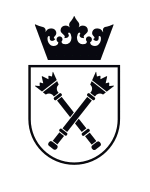 